
Сайт школы http://korifey.info
Курсы обучения на гитаре для детей и взрослых
Комплексное музыкальное развитие и индивидуальный подход!
- С детства мечтаете петь песни под гитару и быть душой компании?
- У вас явная страсть к музыке, но вы не знаете, куда ее применить и где пройти качественное обучение?
- Вы уже где-то посещали занятия по гитаре и не заметили ощутимого эффекта?
У вас есть возможность БЫСТРО и КАЧЕСТВЕННО пройти обучение в школе-студии «Корифей» и сыграть любимую песню уже после первого месяца обучения!
Гитара — один из самых древних, но и самый популярный доныне инструмент. Тембр акустической гитары приближен к тембру человеческого голоса. Играя на гитаре, мы общается с инструментом, ведем с ним диалог. И поэтому, хорошо владеющий гитарой человек — всегда привлекает внимание людей
Специально для Вас мы используем лучшие разработки классической гитарной школы. Наш ускоренный курс НЕ ИМЕЕТ ВОЗРАСТНЫХ ОГРАНИЧЕНИЙ. Обучившись у нас, у Вас есть возможность получить следующие результаты:
- За 8 занятий — овладение 4-6 аккордами, голосоведение под собственный аккомпанемент (простая песня по выбору);
- За 16 занятий — 6-10 аккордов, пение под собственный аккомпанемент либо начальные навыки инструментальной мелодии (в зависимости от того, как вы планируете себя развивать – как исполнитель или как музыкант);
Авторская методика наших преподавателей специально разработана для комплексного обучения и включает в себя следующие разделы:
Практическая часть
На этих занятиях Вы изучите такие понятия, как посадка (классическая и эстрадная позиция), постановка рук, звукоизвлечение. Вместе с Вами мы активно выполняем упражнения для развития пальцев. Они помогают правильно поставить пальцы левой руки, «ознакомить» руку с грифом гитары, качественно прижимать струны, а при участии правой руки — координировать взаимодействие обеих рук.
Теоретическая часть
Ну а куда же мы без теории? Вы познакомитесь с такими понятиями, как строй гитары и ее строение. Освоите принцип расположения нот на грифе гитары, гаммы. Узнаете виды аккордов, научитесь определять по слуху мажорные, минорные и септаккорды.
Первые аккорды
В данном разделе Вы узнаете о том, что такое «линия аккордов» и уже сможете сами сыграть свою первую линию. На этой стадии обучения, Вам предлагается эффективный метод — работа «вслепую», при котором пальцы обеих рук контролируются как педагогом так и самим учащимся. Особое внимание на занятиях мы уделим важным моментам в музыкальном развитии — ритму и синхронной перестановке пальцев обеих рук. И вот увидите – первые аккорды будут побеждены!
Голосоведение (Вокал)
Если Вы желаете не только играть, но и исполнять песни, мы с удовольствием включим занятия вокала в наши занятия! Преподаватель предложит на выбор простую песню на 3-4 аккордах, используя которую Вы приложете к аккомпанементу свой голос. Здесь мы еще раз отработаем ритмический рисунок аккомпанемента, без которого невозможно исполнение песни.
Музицирование
Помимо непосредственного обучения игре на гитаре, в процессе обучения большое внимание уделяется процессу музицированию, которое способствует:
- развитию Вашей индивидуальности, способности к импровизации, творчеству, умению фантазировать;
- развитию Ваших музыкальных способностей в увлекательной эстетической игре с инструментами;
- тренировки различных видов внимания, точной и быстрой реакции, умению слушать, активно воспринимать.
разделитель
А если речь идет о качественном обучении для Вашего ребенка….?
У ваших детей, также есть уникальная возможность пройти комплексное 2-х годовое обучение, в которое входит:
• уроки вокала,
• уроки гитары,
• основы композиции и стихосложения,
• основы музыкальной грамоты.
Вы можете быть спокойным за всестороннее развитие ваших детей. Музыка расширяет эмоциональный мир Вашего ребенка, способствует сопереживанию и духовному развитию. Специально для Ваших детей уроки гитары проходят в небольших группах (3 человека), что не только позволяет эффективно обучаться, но и прививать социальны-адаптивные навыки юным музыкантам
Преподаватели школы
Алла Герасимова
Художественный руководитель, преподаватель по классу гитары и вокала, автор и исполнитель собственных песен. Преподаватель высшей категории. Стаж педагогической деятельности — 25 лет. Лауреат различных фестивалей авторской песни. Лауреат муниципального и международного грантов в организации фестивалей, досуга и летнего отдыха молодежи.
Константин Герасимов
Директор школы, преподаватель по классу гитары. Лауреат различных конкурсов авторской песни. Выпускник школы-студии «Корифей» , стаж преподавательской деятельности — 10 лет.
Борис Васильев
Звукоинженер, преподаватель по классу гитары. Лауреат различных конкурсов авторской песни. Автор и исполнитель. Стаж преподавательской деятельности — 5 лет.
Почему именно мы?
• Специально для Вас и Ваших детей только доступные цены (от 188 рублей за одно занятие).
• Удобный график занятий, возможность заниматься в выходные.
• Тысячи довольных учеников-выпускников нашей школы, которые уже играют и поют свои любимые песни.
Вот отзывы некоторых из них:
Губина Нина 14.02.2017 21:41
Как человек бредящий музыкой и абсолютно не имеющий музыкального слуха и голоса, безумно благодарна «Корифею» за проделанну работу. За год занятий гитарой я очень многому научилась. Преподаватель, всегда встречающий тебя с улыбкой — также немаловажная часть приобщения к музыкальному миру.
Аксенов Даниил 24.05.2016 22:05
Проходил в школу-студию 3 месяца. За этот короткий период я получил море удовольствия от занятий вокалом. Ведь здесь меня учили правильно петь мои любимые песни! Я увеличил свой диапозон и значительно расширил свои музыкальные вкусы и возможности. Всем, кто хочет получить подобный опыт, очень советую «Корифей»!
Данил Щелчков 31.01.2016 20:21
Идея открыть студия была прекрасной! За столь малый промежуток времени,что я проходил туда мне ни разу не было скучно. Теплая и дружественная атмосфера всегда присутствует на уроках. Обучение на гитаре приносит по истине приятные удовольствия.
Александр Чиркин 28.01.2016 23:53
Классная студия, преподаватель Константин Герасимов очень хорошо обучает, до этого я ходил в другое место и достаточно долго, а в «Корифей», я проходил меньше и узнал намного больше и хорошая дружеская отмосфера.
Ирина Лавочникова 24.01.2016 23:54
Всех приветствую! Активно занимаюсь в школе-студии с октября месяца! За это время я смогла без труда освоить основные приемы игры на гитаре и вокальной техники. Благодаря профессионализму преподавателя — Герасимовой Аллы Борисовны — я могу без труда исполнить несложную композиции в кругу друзей, на отчетных концертах клуба. Комфортная атмосфера и индивидуальный подход на занятиях очень помогли моему росту. Также тут еще есть отличная возможность приобщиться к бард-среде в рамках концертных вечеров и найти друзей! Рекомендую обучение в школе-студии всем кто давно болеет музыкой и хочет творчески себя реализовать! Музыка не знает возрастов!Конечно, мы не гарантируем вам 100-процентного результата после первого занятия.
Есть те, кто учатся годами, играя несколько аккордов и не комплексуют по этому вопросу.
Владение гитарой как простой процесс, так и сложный, в котором многое зависит от Вашего старания. В НАШИХ силах – подобрать для вас индивидуальную методику и сделать процесс обучения максимально КОМФОРТНЫМ.
Вопросы и ответы
Где вы находитесь?
Мы находимся в Кировском районе по адресу ул. 64-й Армии, 137 (остановка «Энерготехникум»)
Сколько длится один урок?
60 минут
Занятия проходят индивидуально?
Мы проводим как индивидуальные, так и групповые занятия. Максимальное количество человек в группе – 3.
В какое время проходят занятия?
Для Вас мы работаем с 9-00 до 19-00 — 6 дней в неделю. График обсуждается на пробном занятии.
Смогу ли я проходить обучение, если раньше никогда не занимался музыкой?
Конечно, у нас есть программы, рассчитанные как на новичков, так и на опытных музыкантов.
Нужно ли мне приобретать инструмент?
Носить с собой гитару на занятия не обязательно, в школе есть свои инструменты. Но для дальнейшего эффективного обучения рекомендуется приобрести собственную гитару. Наши преподаватели всегда готовы помочь в покупке и настройке инструмента.
А если мне не понравиться я ведь никогда не пробовал?
Для этого мы проводим первое ознакомительное занятие. Для вас оно бесплатно.
Набор в школу-студию «Корифей» ведется круглый год!
Подайте заявку на обучение и уже сейчас начните реализовывать свою мечту об игре на гитаре!
Вам нечего терять – специально для Вас – первое занятие без оплаты.
Оформив заявку, Вы получаете скидку на учебно-методические материалы с подробными графическими иллюстрациями. Вам не нужно будет ничего записывать, Ваша тетрадь – всегда с Вами.
Обучающимся по тарифу «Прогрессивный» мы дарим уникальную возможность – запись аудитрека на Ваш выбор – абсолютно БЕСПЛАТНО!
Подайте заявку на обучение и получайте Ваши подарки уже сейчас!
Тариф БАЗОВЫЙ
8 индивидуальных занятий — овладение 4-6 аккордами, голосоведение под собственный аккомпанемент (простая песня по выбору)
Бонус: скидка 50% на учебно-методические материалы
Стоимость — 3600
Кнопка подать заявку на обучение
Тариф ПРОГРЕССИВНЫЙ
16 индивидуальных занятий — 6-10 аккордов, пение под собственный аккомпанемент либо начальные навыки инструментальной мелодии
Бонус: скидка 50% на учебно-методические материалы
Бонус: звукозапись любимой песни бесплатно!
Стоимость – 6 400 (допускается оплата двумя частями по 3200)
Кнопка подать заявку на обучение
Тариф ШКОЛЬНЫЙ
8 групповых занятий (3 человека в группе)
Комплексное обучение — уроки вокала, уроки гитары, основы композиции и стихосложения, основы музыкальной грамоты.
Программа рассчитана на 2 года
Бонус: скидка 50% на учебно-методические материалы
Стоимость — 1500
Кнопка – подать заявку на обучение
Еще остались вопросы? Закажите обратный звонок и получите консультацию от нашего специалиста. Кнопка – получить консультацию.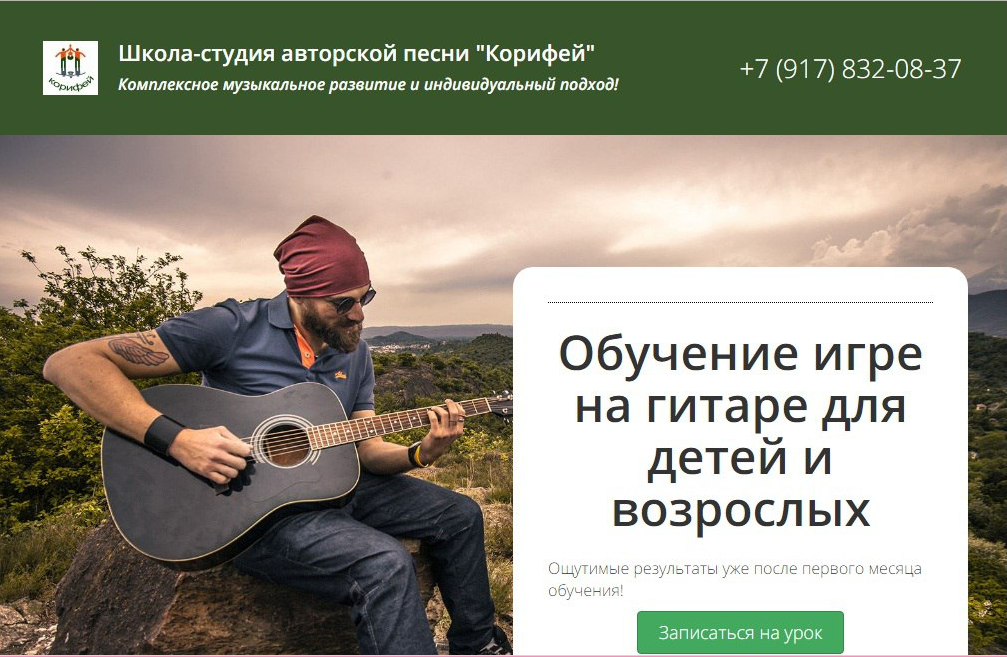 